Поставский районный исполнительный комитет публикует сведения о прямой продаже пустующего жилого дома за одну базовую величину, переданного в коммунальную собственность Поставского района.Претендентом на покупку пустующего жилого дома до истечения 30 календарных дней со дня опубликования сведений о его прямой продаже предоставляются лично либо через своего представителя в Дуниловичский сельский исполнительный комитет, расположенный по адресу: ул. Александра Бульбенова, д. 30, аг. Дуниловичи Поставского района Витебской области, контактный телефон 8 02155 23466, следующие документы: заявка на покупку пустующего дома по форме, установленной Государственным комитетом по имуществу;гражданином – копия документа, удостоверяющего личность, без нотариального засвидетельствования;представителем гражданина – доверенность;индивидуальным предпринимателем – копия свидетельства о государственной регистрации без нотариального засвидетельствования;представителем или уполномоченным должностным лицом юридического лица Республики Беларусь – доверенность, выданная юридическим лицом, или документ, подтверждающий полномочия должностного лица, копии документов, подтверждающих государственную регистрацию юридического лица, без нотариального засвидетельствования, документ с указанием банковских реквизитов юридического лица;представителем или уполномоченным должностным лицом иностранного юридического лица – копии учредительных документов и выписка из торгового реестра страны происхождения (выписка должна быть произведена в течение года до подачи заявки) либо иное эквивалентное доказательство юридического статуса в соответствии с законодательством страны происхождения с переводом на белорусский или русский язык (верность перевода или подлинность подписи переводчика должны быть засвидетельствованы нотариусом или лицом, уполномоченным совершать нотариальные действия), доверенность или документ, подтверждающий полномочия должностного лица, документ о финансовой состоятельности, выданный обслуживаемым банком или иной кредитно-финансовой организацией, с переводом на белорусский или русский язык (верность перевода или подлинность подписи переводчика должны быть засвидетельствованы нотариусом или лицом, уполномоченным совершать нотариальные действия).Документы, составленные за пределами Республики Беларусь в соответствии с законодательством иностранного государства, должны быть легализованы, если иное не предусмотрено законодательством.В случае поступления двух заявок от претендентов на покупку пустующего жилого дома его продажа будет осуществляться по результатам аукциона.аг. Дуниловичи, ул. Александра Бульбенова, д.18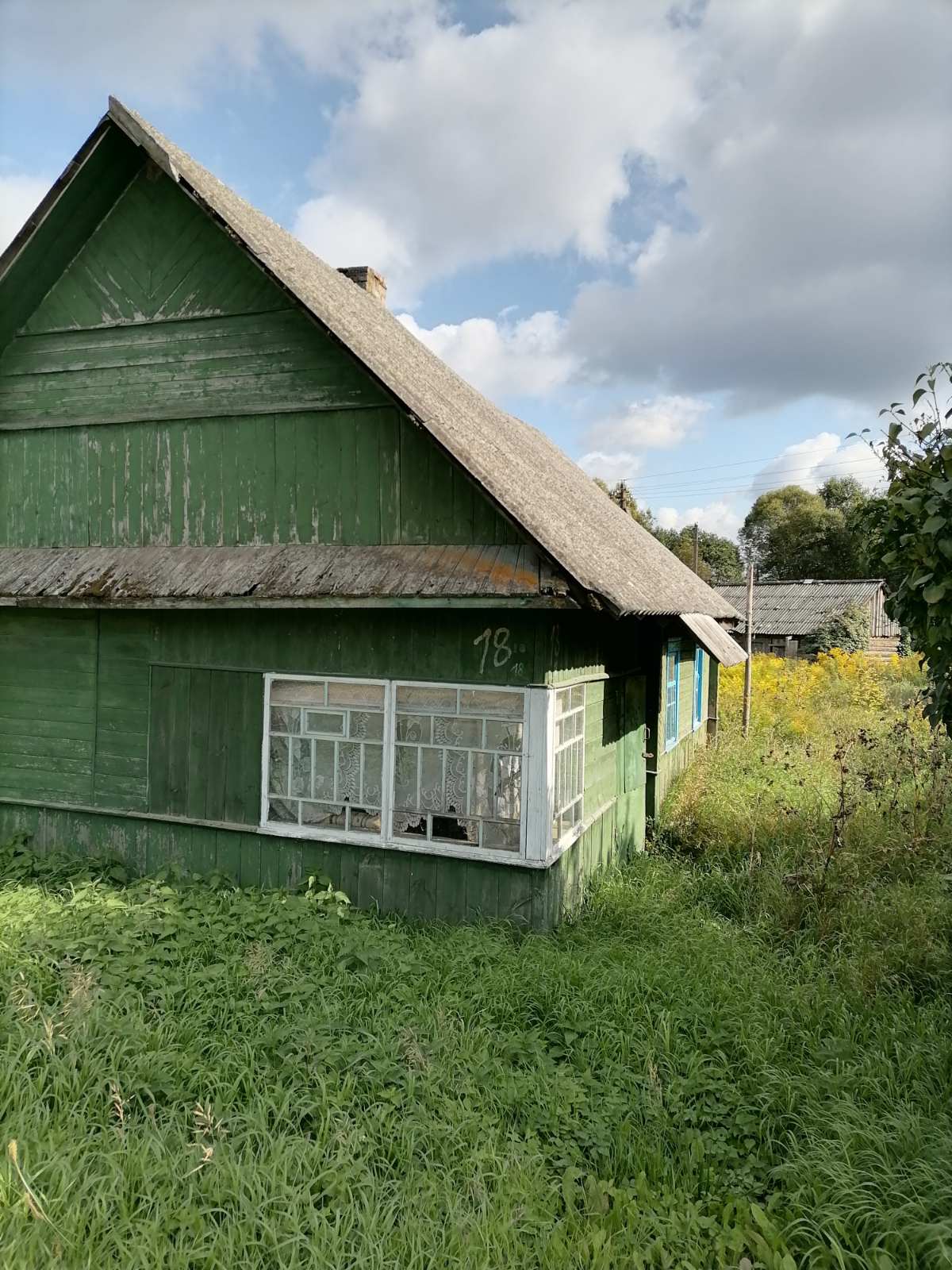 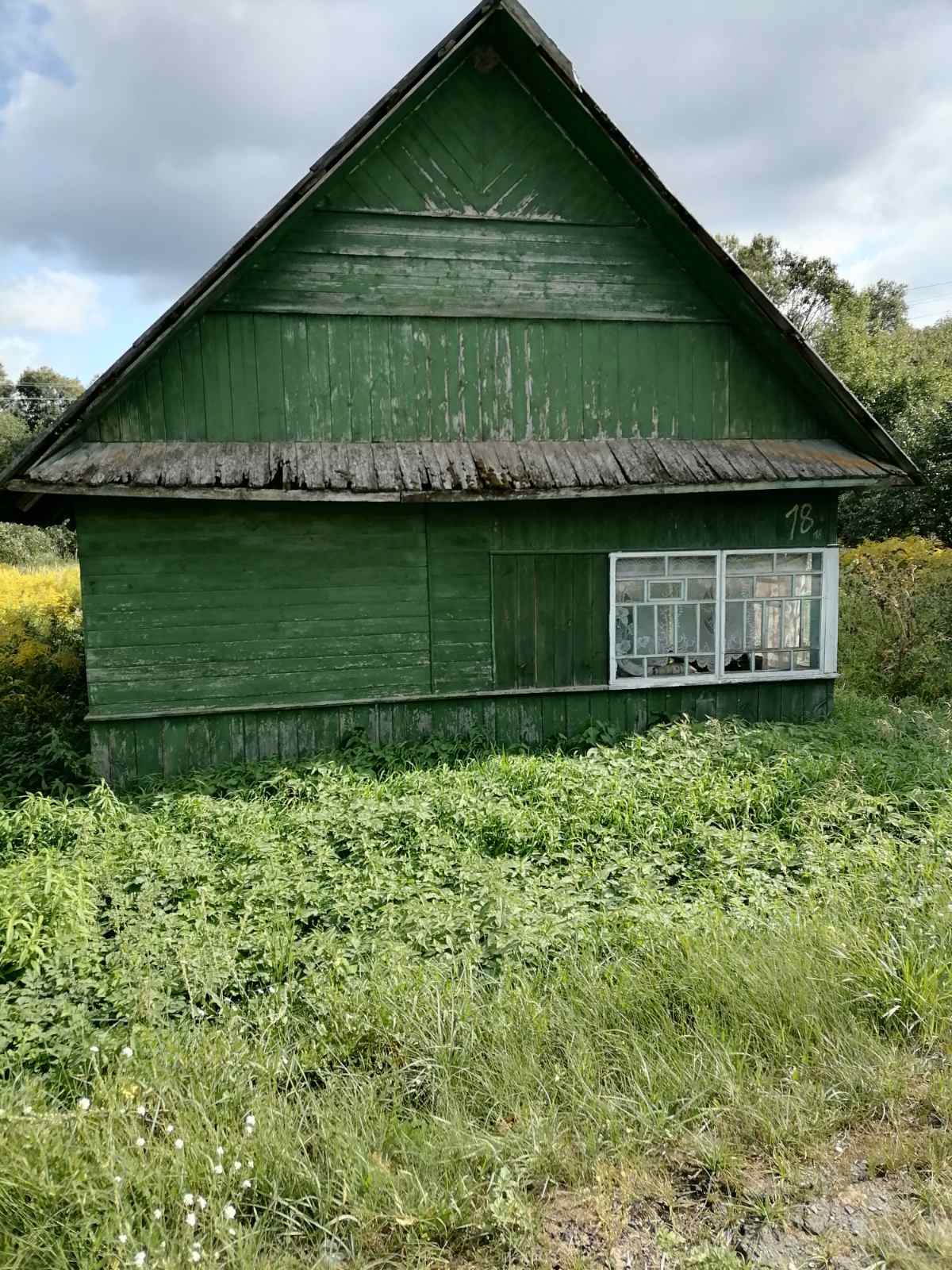 аг. Дуниловичи, ул. Максима Горького, д.11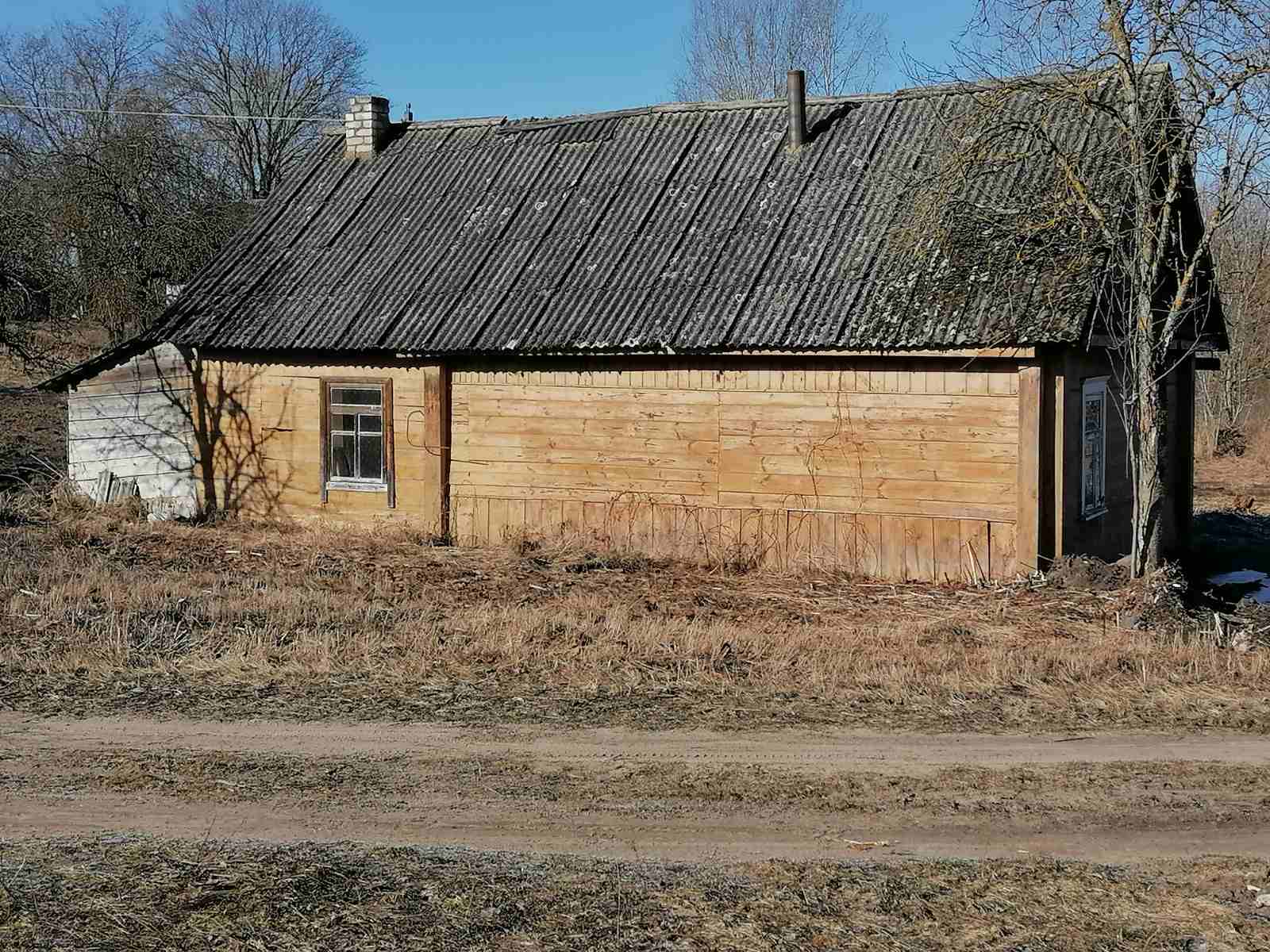 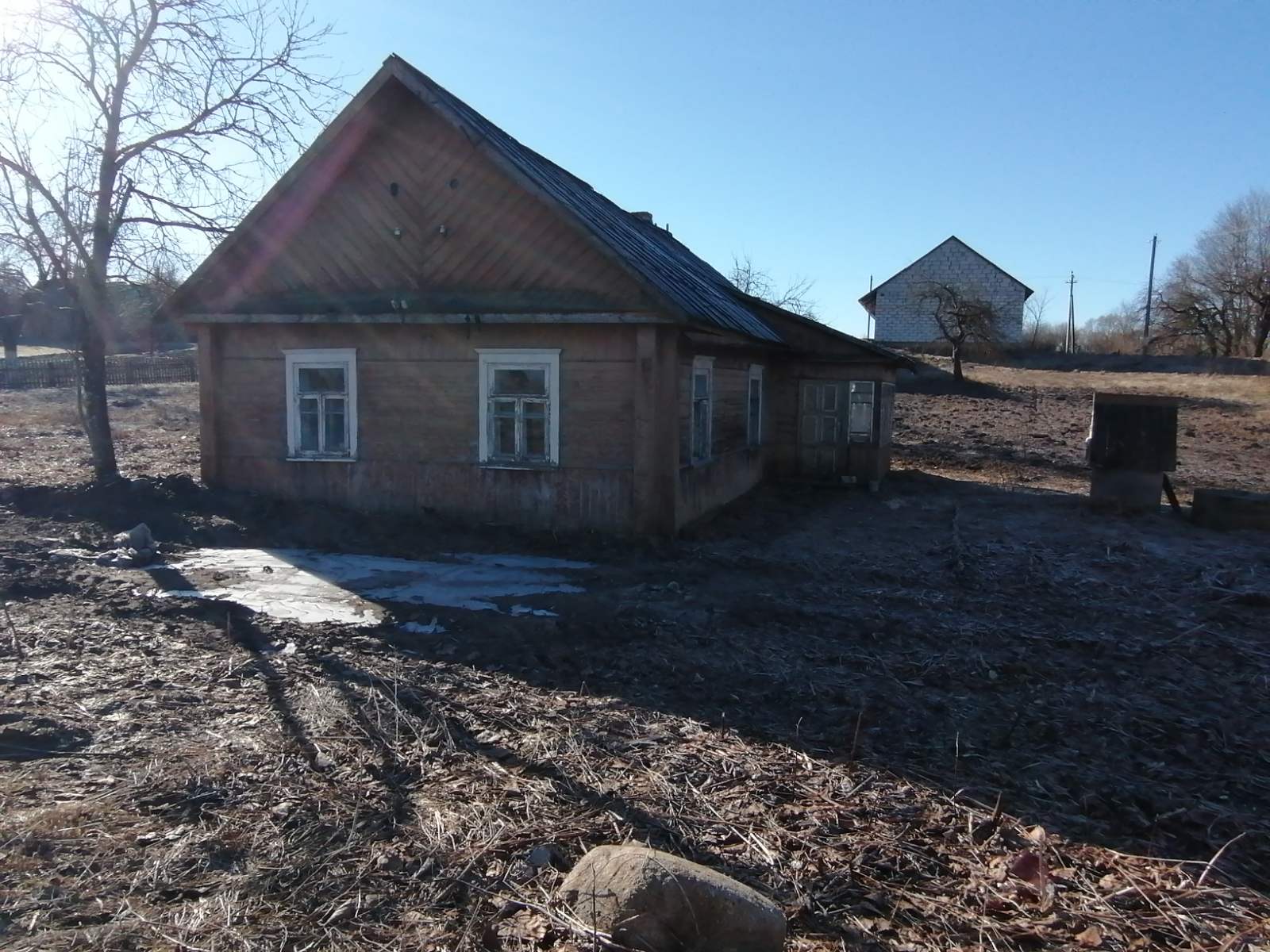 д. Дрозды, ул.Полевая, д. 16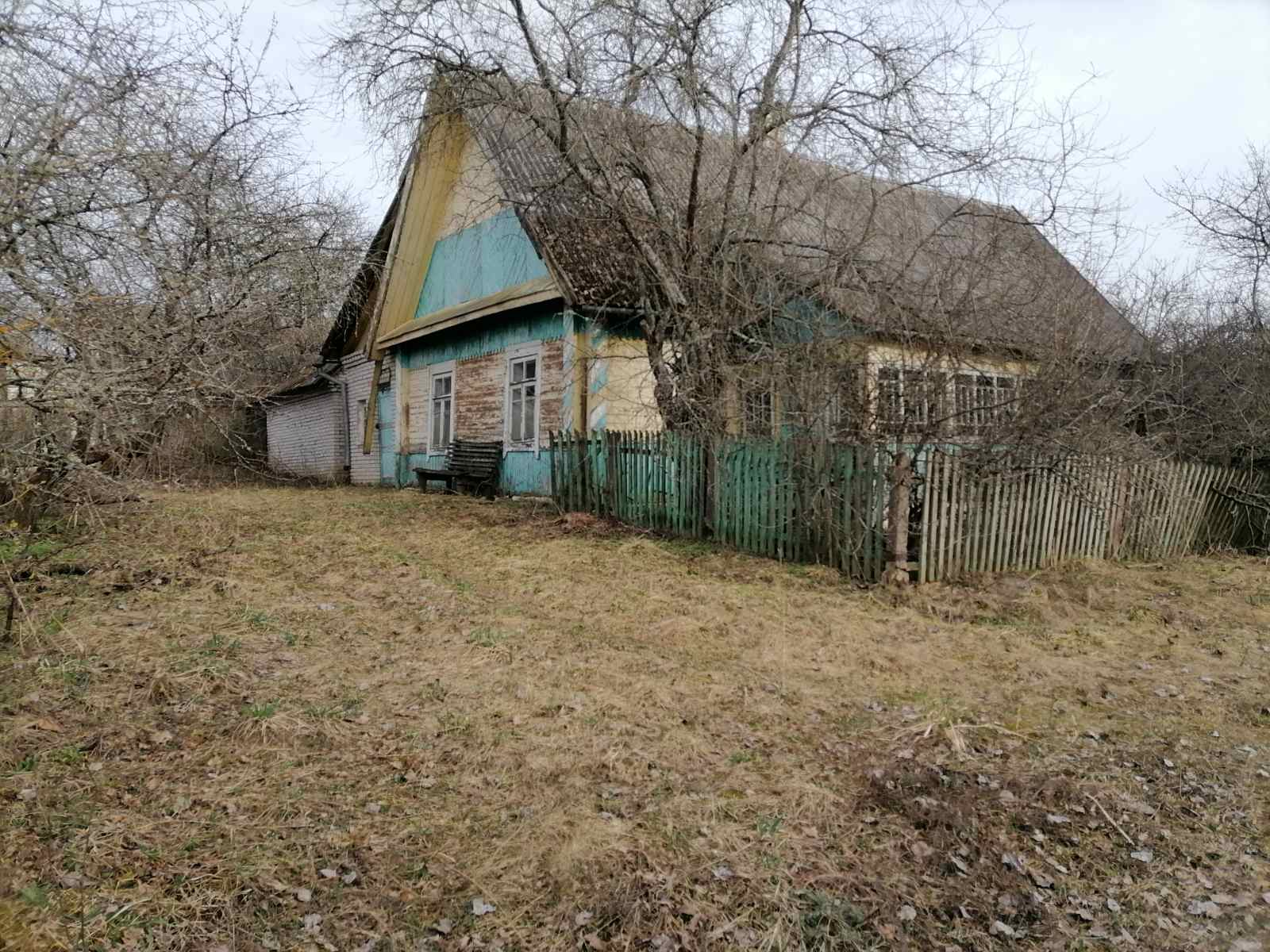 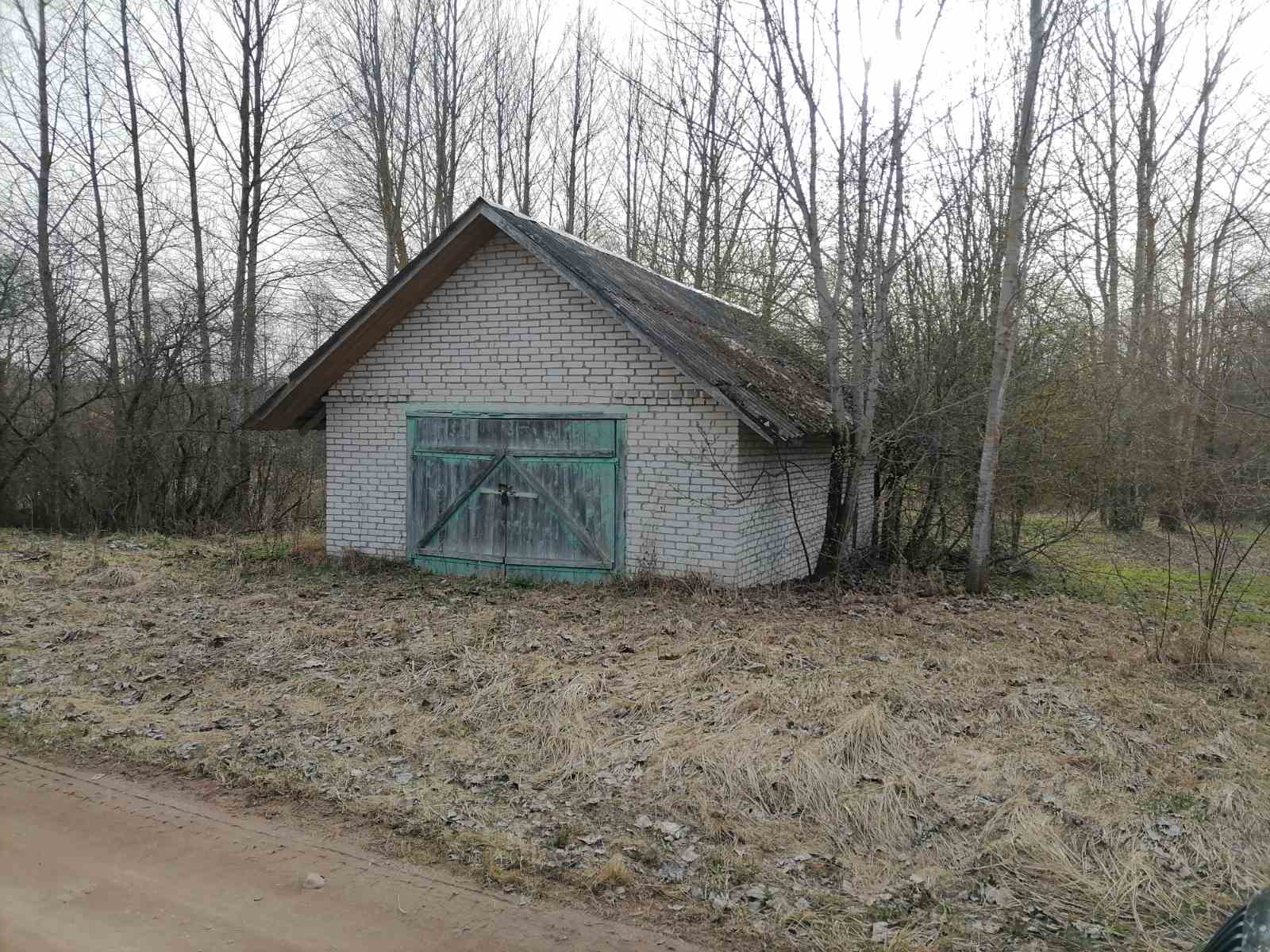 Адреспустующего домаНазначениепустующего домаИнвентарный номер строенияРазмерпустующего дома, мПлощадь пустующего дома, м2ЭтажностьМатериалстенГод постройкиСоставные части и принадлежности дома (в том числе хозяйственные и иные постройки), степень износа Сведения о земельном участкеаг. Дуниловичи, ул. Александра Бульбенова, д.18сведения отсутствуютсведения отсутствуют5,5х6,636,0одноэтажныйбревенчатый1975сарай,степень износа 85%;сарай  степень износа 80%не зарегистрированаг. Дуниловичи, ул. Максима Горького, д.11сведения отсутствуютсведения отсутствуют6,0х5,030одноэтажныйбревенчатыйсведения отсутствуютсарай,степень износа 90%не зарегистрированд. Дрозды, ул.Полевая, д. 16сведения отсутствуютсведения отсутствуют13,23х6,0568,1одноэтажныйбревенчатый1954сарай,степень износа 65%;летняя кухня степень износа 53%;погреб степень износа 55%;гараж степень износа 55 %не зарегистрирован